Babies Walking Experiment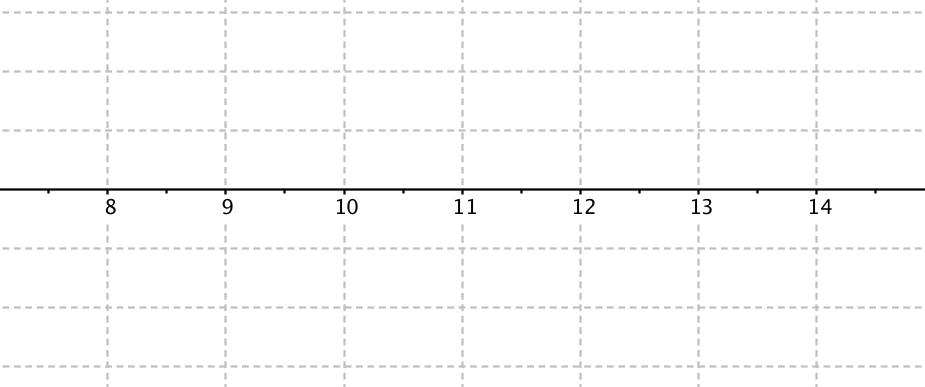 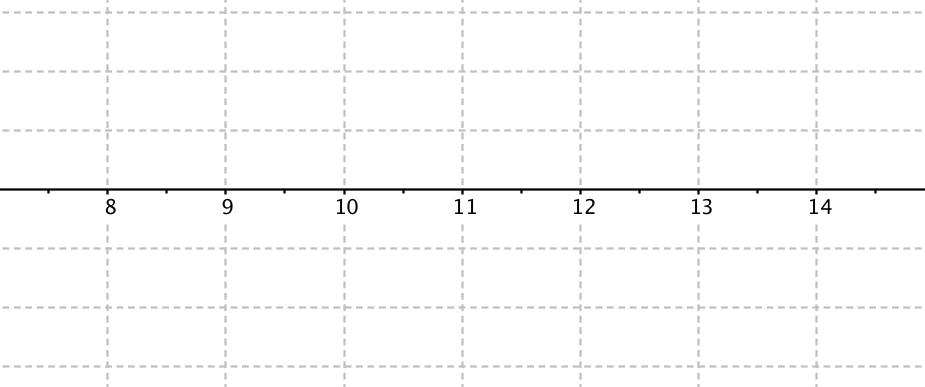 Observed Difference of the experiment:Re-Randomisation 1   								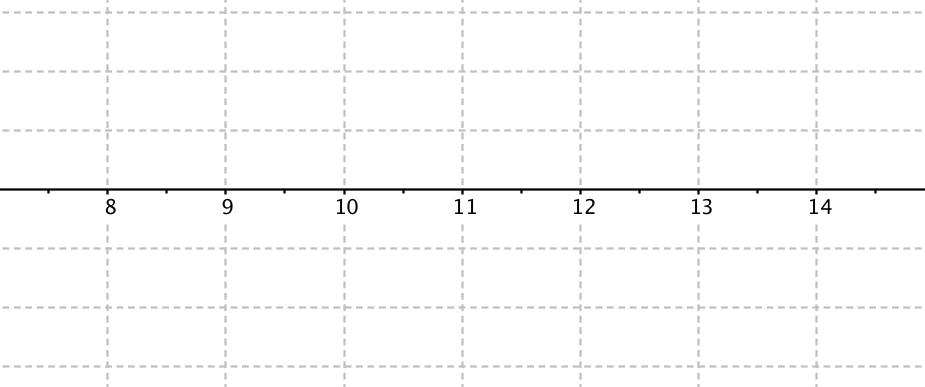 Difference:Re-Randomisation 2   								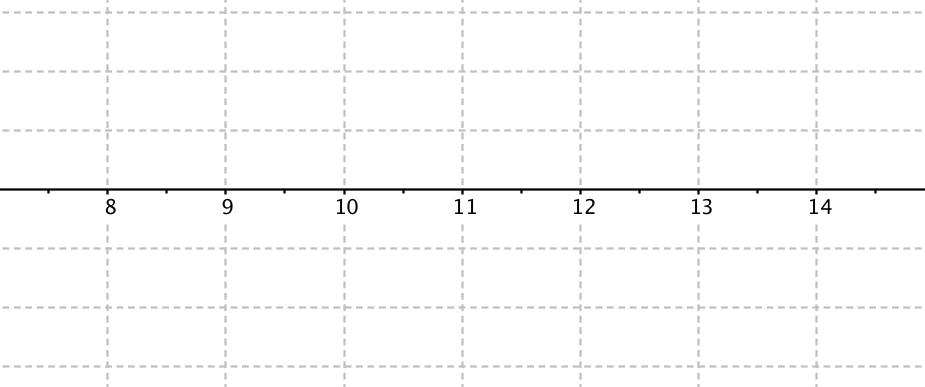 Difference:Re-Randomisation 3   								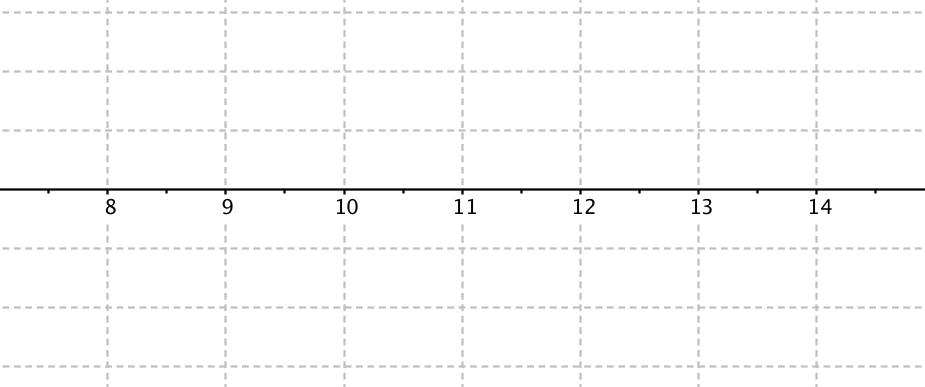 Difference: